Loe tekst hoolega läbi, saad teada palju huvitavat. Teksti põhjal täida ära lüngad. Sõnad leiad loetud tekstist.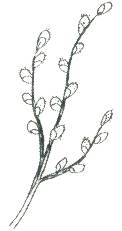   KEVADPÜHAD Lihavõttepühi ehk kevadepühi peetakse kevadel. Vanasti oli niisugune komme, et enne pühi ei söödud pikemat aega liha. Seda seepärast, et talvine lihavaru oli tünnist otsa lõppenud. Aga ka seetõttu, et inimesed pidasid paastumist tervisele kasulikuks. Kevadpühade ajal hakati jälle liha võtma, see tähendab - liha sööma. Sellest tulebki nimi lihavõtted.  Vanasti läksid inimesed lihavõtte ajal esimest korda kiigemäele kiikuma. Sellepärast kutsuti neid pühi ka kiigepühadeks. Suurel külakiigel mahub palju inimesi korraga kiikuma. Kiigepühadega on seotud üks õige vana komme.
 Inimesed võtsid kiikuma minnes kirjud pühademunad kaasa. Neid kingiti sõpradele ja kiigutajatele. Anti ka kootud kindaid ja vööpaelu. Tänapäeval värvivad lapsed pühademune munalakkidega. Vanasti osati aga kirjusid mune saada ka taimevärve kasutades. Kollase karikakra õielehed annavad pikema keetmise korral särava kollase värvuse. 
 Vahel võivad õrna sinise tooni anda munadele ka sinised või lillad lilleõied. Katsetada võiks esimeste sinililleõitega.
Sibulakoored annavad munadele ereda kollakas- ja punakaspruuni tooni.paastumine -  vähem sööma  Lihavõttepühi ehk kevadepühi peetakse _________________ . Vanasti oli niisugune ______________ , et enne pühi ei söödud pikemat aega _________ . Seda seepärast, et _______________ lihavaru oli __________________ otsa lõppenud. Aga ka seetõttu, et inimesed pidasid __________________ tervisele kasulikuks. Kevadpühade ajal hakati jälle liha_____________ , see tähendab - liha sööma. Sellest tulebki nimi____________________ .  Vanasti läksid inimesed lihavõtte ajal esimest korda ____________________ kiikuma. Sellepärast kutsuti neid pühi ka ______________________________ . Suurel külakiigel mahub _____________ inimesi korraga kiikuma.Kiigepühadega on seotud üks õige vana__________________ .
 Inimesed võtsid kiikuma minnes kirjud ________________________ kaasa. Neid ________________ sõpradele ja kiigutajatele. Anti ka ______________ kindaid ja vööpaelu.Tänapäeval ________________ lapsed pühademune munalakkidega. Vanasti osati aga kirjusid mune saada ka ______________________________ kasutades. Kollase karikakra õielehed annavad pikema keetmise korral särava ___________________ värvuse. 
 Vahel võivad õrna ________________ tooni anda munadele ka sinised või lillad lilleõied. Katsetada võiks esimeste sinililleõitega.
______________________ annavad munadele ereda kollakas- ja punakaspruuni tooni.
PÜHADEMUNADJaan RannapEnne lihavõttepühi tuli maavanaema korvitäie oma kana munadega meile külla.Vanaema ütles: „Mõtlesin, et tuletame üheskoos vanu kombeid meelde. Kui mina laps olin, ei jõudnud me munadevärvimist ära oodata.“Emale tuli meelde, et nad olid ükskord mune koolis värvinud. Isa meenutas seda, kuidas munalaki pudel oli õele sülle kukkunud. Vanaemal oli kõige rohkem mäletada.   „Päris pidu oli enne koksimist“ ,rääkis vanaema. „Meie läksime kõrgele orukaldale mune alla veeretama. Kes esimesena veeretab, seda otsustas liisulugemine.“ Ja vanaema luges:„Kukk, kukk kust sa tuled?sul on seljas kirjud suled:kollast värvi, punast värvi,mida värvi veel,seda ütle sinavana tatinina.“„Vanaema!“ ohkis ema, sest Jaana juba kilkas:  „Tatinina, tatinina!“  „Ja mis edasi sai?“ tuli isa rahustama. „Edasi lasid kõik munadel alla veereda. Kelle muna mõnda teist tabas, sai mõlemad munad endale ja võis uuesti veeretada. Koksimisega oli pärast samuti. Kelle muna teise oma mõlki lõi sai katki-koksitu endale.“„Tänapäeval ei veeretata enam vist kuskil värvilisi mune,“ oli isal kahju. „Hea, et veel värvimise komme alles on.“   Õhtu eel tuli naabri Maret viie munaga. Tema oli ka vanu kombeid meelde tuletanud. Tema lapsepõlves oli naabritega mune vahetatud. Nüüd sai naabri Maret meilt vastu kolm sibulakoortega värvitud muna, ühe lõngajuppidega värvitud muna  ja ühe Jaana munalakkidega värvitud muna.Vasta küsimustele!Miks tuli vanaema enne lihavõttepühi külla?Mida tehti enne munade koksimist?Kes tuli õhtu eel külla?Mitu muna ta kaasa sai?